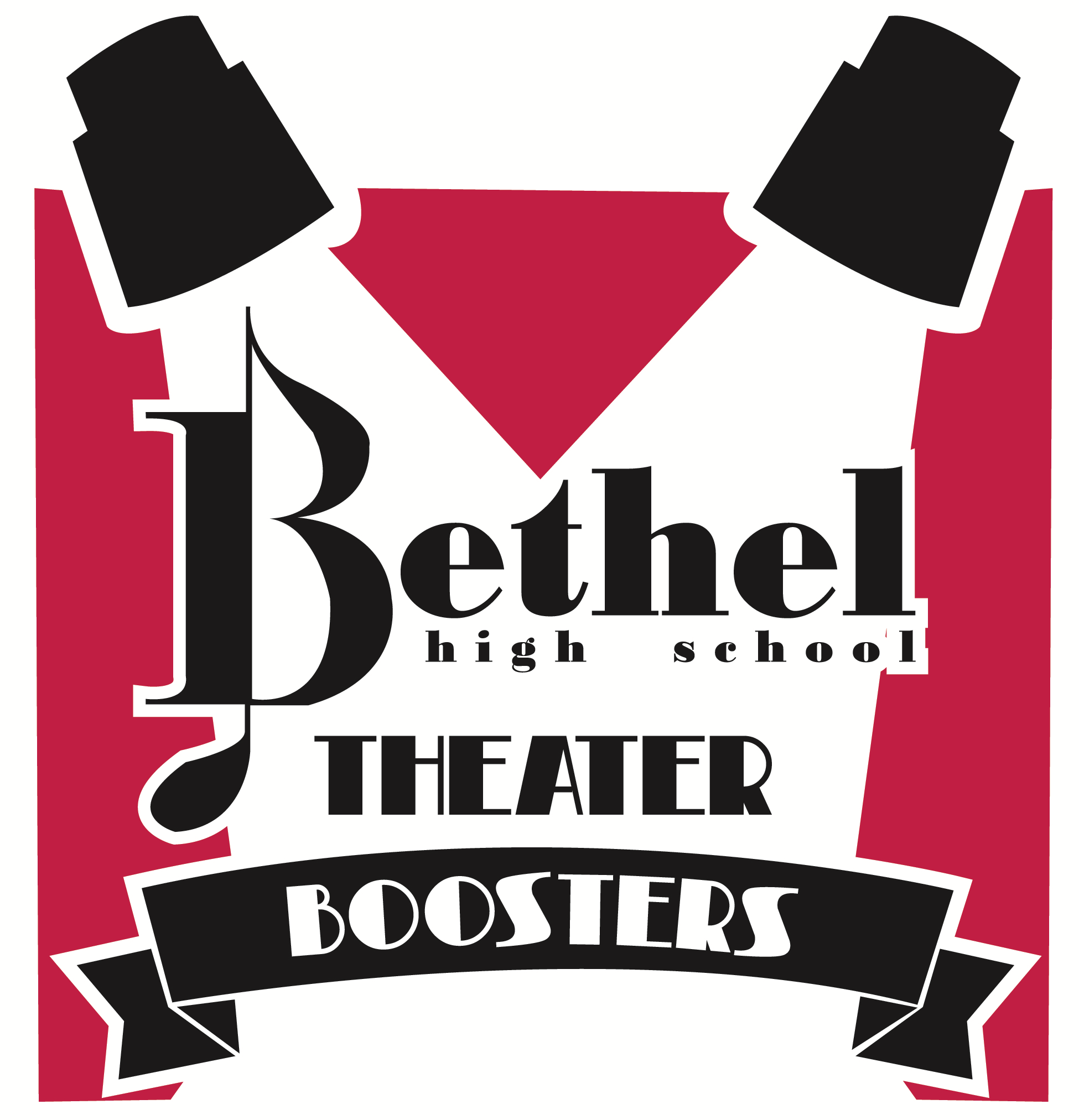 BHS THEATER BOOSTERS INC MEMBERSHIP 2019- 2020	Email: bhscttheater@gmail.comWebsite:  www.bhstheaterboosters.comWelcome theater lover to BHS Theater Boosters!  The BHS Theater Boosters Inc is an organization created exclusively for the purpose of supporting the theater program at Bethel High School, Bethel, Connecticut and encouraging community through motivational activities, musical events, fundraising events and other member inspired activities.We strongly encourage you to get actively involved and become a member of this amazing organization in its second year.  Please join us and have some fun!  We need your help to be successful.  Become a member today and show your support for the BHS theater program.  This year we plan to support more learning events, more community outreach, more publicity, more fundraising, and more end of year celebrations.  But it cannot happen without your support!  Come join us!  All are welcome! Membership is only $10. Please complete this form and email to:  bhscttheater@gmail.com and send annual membership dues to address below.  Checks payable to: BHS Theater Boosters IncYou may mail this completed form with payment to: BHS Theater Boosters Inc, Bethel High School , 300 Whittlesey Dr., Bethel, Ct 06801Or drop off the completed form at the Bethel High School, attn. BHS Theater BoostersOr join online at our website: www.bhstheaterboosters.com--------------------------------------------------------------------------------------------------------------------BHS THEATER BOOSTERS INC MEMBERSHIP 2019- 2020Name(s): ______________________________________________________________________________________________________________E-Mail address(es)___________________________________________________________________________________________________Address: ______________________________________________________________________________________________________________City/State: __________________________________________ Zip:  _____________________Cell Phone: _________________________I would like to receive emails with updates to volunteer, contribute, and attend events.  YES  /     NOMembership/person (list separately on the back of this form): $10.00   x ______	    $_____________(Optional)  Add Booster T-Shirt:T- Shirt:   S ____ M ____ L ____ XL ____ XXL _____		$15.00 each	 x ______	    $_____________Total Amount Due 		    $____________________________ Cash  _______________ Check # ___________ Payable to BHS Theater Boosters Inc